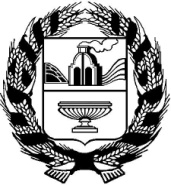 АДМИНИСТРАЦИЯ БОРОВЛЯНСКОГО СЕЛЬСОВЕТАРЕБРИХИНСКОГО РАЙОНААЛТАЙСКОГО КРАЯПОСТАНОВЛЕНИЕ09.02.2024                                                                                           № 10с.БоровлянкаОб утверждении реестра муниципальных услуг муниципального образования Боровлянский  сельсовет Ребрихинского района Алтайского краяВ соответствии с  реализацией Федерального закона от 27 июля . № 210-ФЗ "Об организации предоставления государственных и муниципальных услуг", повышения качества исполнения муниципальных функций и предоставления муниципальных  услуг населению Боровлянского сельсовета Ребрихинского района Алтайского края, в соответствии с Федеральным законом от 06.10.2003 г. № 131-ФЗ «Об общих принципах организации местного самоуправления в Российской Федерации», Уставом муниципального образования Боровлянский сельсовет Ребрихинского района Алтайского края, ПОСТАНОВЛЯЮ:1. Утвердить реестр муниципальных услуг муниципального образования Боровлянский сельсовет Ребрихинского района Алтайского края (приложение).2. Считать утратившим силу постановление Администрации Боровлянского сельсовета Ребрихинского района Алтайского края от 01.04.2022 №25 «Об утверждении реестра муниципальных услуг муниципального образования Боровлянский сельсовет Ребрихинского района Алтайского края».         3. Обнародовать постановление на информационном стенде Администрации сельсовета, а также на информационном стенде в селе Касмалинка, на официальном сайте Администрации Ребрихинского района Алтайского края в разделе «Боровлянский сельсовет».4.Контроль за исполнением постановления оставляю за собой.Глава Администрации сельсовета                                               Ю.В.МинеевАнтикоррупционная экспертиза муниципального правового акта проведена. Коррупциогенных  факторов  не  выявлено.Заместитель главы Администрации сельсовета                                      Ю.В.МинеевПриложениеУтверждён                                                                                                                                                                             постановлением АдминистрацииБоровлянского сельсовета Ребрихинского района Алтайского края от ________________№ _____Реестр муниципальных услуг муниципального образования Боровлянский сельсовет Ребрихинского района Алтайского края№п/пНаименование муниципальной услугиОрган исполнительной власти, оказывающий услугуАдминистратив-ный регламентПотребитель муниципальной услуги1Предоставление разрешения на осуществление земляных работАдминистрация Боровлянского  сельсоветаУтвержденпостановлением Администрации от13.12.2018 № 51 (в ред.от 26.07.2019) -Юридические лица -Физические лица2Присвоение (изменение, аннулирование) адресов объектам недвижимого имущества, в том числе земельным участкам, зданиям, сооружениям, помещениям и объектам незавершенного строительстваАдминистрация Боровлянского  сельсоветаУтвержденпостановлением Администрации от22.07.2021 № 36-Юридические лица -Физические лица 3Выдача архивных справок, выписок, копий архивных документов, копий правовых актов и иных документовАдминистрация Боровлянского  сельсоветаУтвержденпостановленим Администрации от25.05.2015 № 21(в ред. от 13.12.2018 №45, от 26.07.2019 №44, от 18.03.2022 №21 -Юридические лица -Физические лица 4Выдача выписки из похозяйственной книги, справок и иных документовАдминистрация Боровлянского  сельсоветаУтвержденпостановлением Администрации от02.09.2016 № 47(в ред. от 13.12.2018 №46, от 18.03.2022 №20)-Юридические лица -Физические лица5Предоставление порубочного билета и (или) разрешения на пересадку деревьев и кустарниковАдминистрация Боровлянского  сельсоветаУтвержденпостановлением Администрации от 13.12.2018 № 50(в ред. от 26.07.2019 №46, от 28.04.2021 №28)-Юридические лица -Физические лица 6Постановка на учёт граждан, испытывающих потребность в древесине для собственных нуждАдминистрация Боровлянского  сельсоветаУтвержденпостановлением Администрации от13.12.2018 № 49(в ред.от 26.07.2019 №47, от 05.10.2020 №41, от 22.10.2021 №47, от 14.03.2022 №19) -Юридические лица -Физические лица 7Выдача сведений из реестра муниципального имуществаАдминистрация Боровлянского  сельсоветаУтвержденпостановлением Администрации от04.08.2016 № 42(в ред. От 13.12.2018 №48, от 26.07.2019 №42, от 18.03.2022 №22)-Юридические лица- Физические лица